Viruses and Bacteria Review			Name ________________________________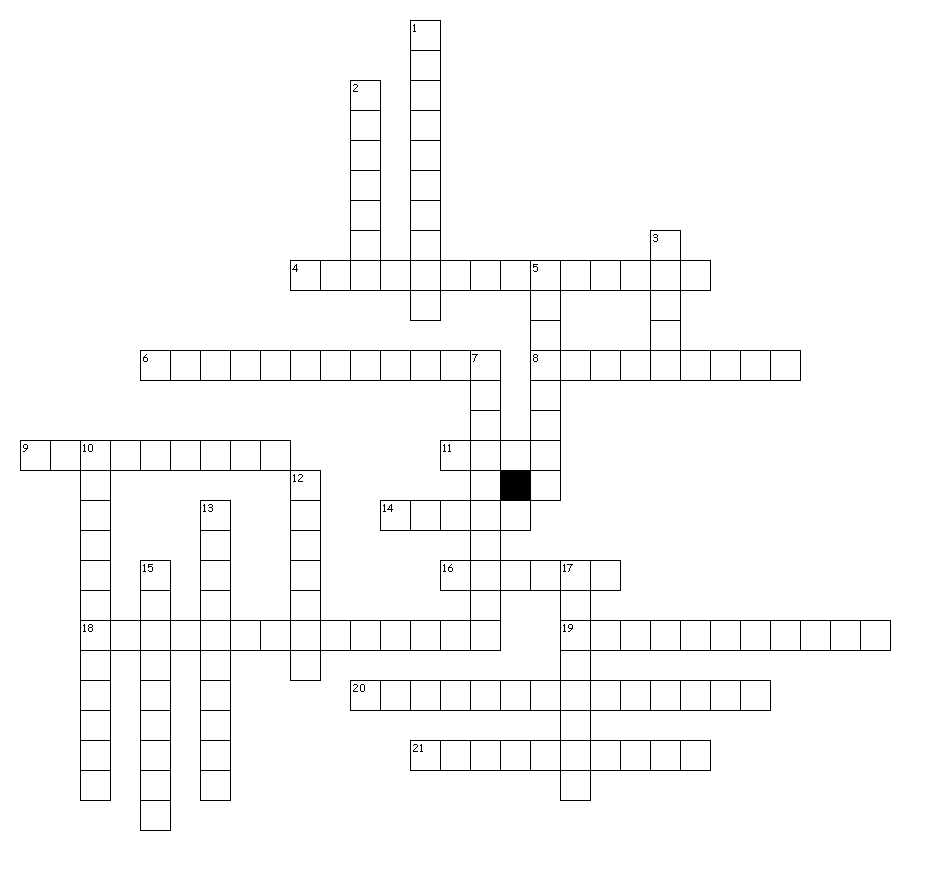 1. Match the following:2. Explain the lytic cycle of a virus.3. Name and briefly describe (give examples) of the three lines of defense the body has against infectious diseases.4. List 5 diseases each caused by bacteria and virusesBACTERIAL DISEASES				VIRAL DISEASESAcross4. viruses that attack only bacteria6. can spread from one organism to another8. organism that doesn't use oxygen9. organisms that make their own food11. houses and nourishes a parasite14. made of just a protein coating16. made of a nucleic acid only18. using energy from sunlight to make food19. live in anaerobic places and release methane as waste20. using energy from inorganic chemicals to make food21. caused by germsDown1. salt lovers2. organism that uses oxygen3. an increase in body temperature5. organism living on or in another organism7. poisonous chemicals inside a bacteria that aren't released until it dies10. heat lovers12. injected dead or weakened virus to increase immunity13. disease causing15. poisonous chemicals released from living bacteria as waste17. resistance to a disease_____ streptobacillus_____ tetrad_____coccus_____staphylococcus_____diplobacillus_____ spirillum_____ bacillus_____streptococcus_____ diplococcus